 KS1 How do some Muslims show Allah is compassionate and merciful? 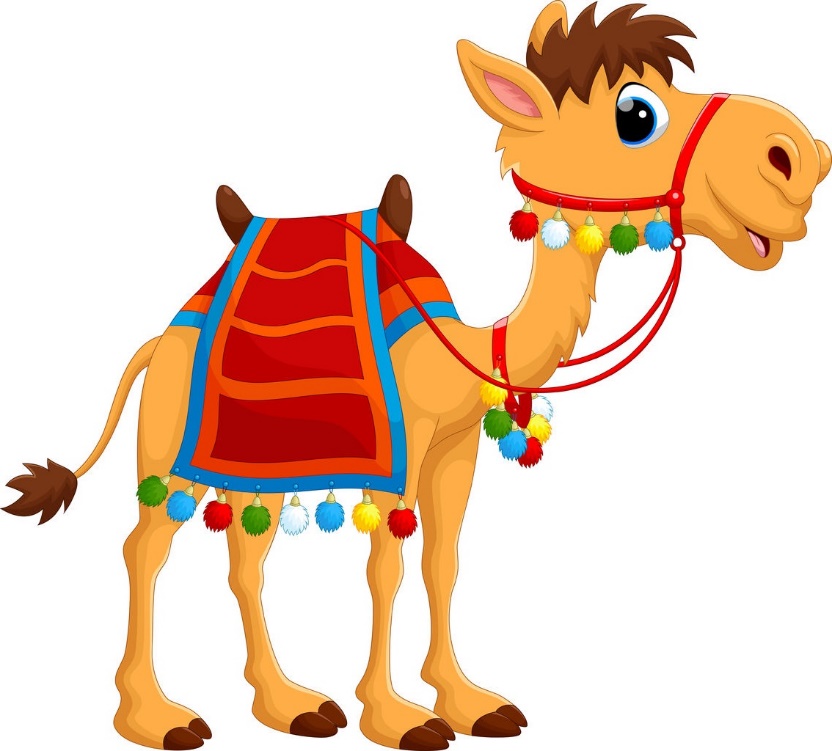 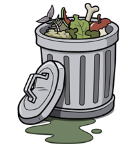 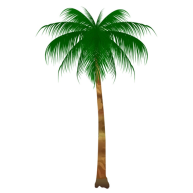 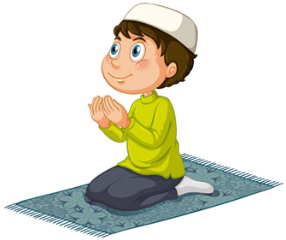 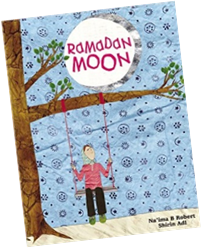 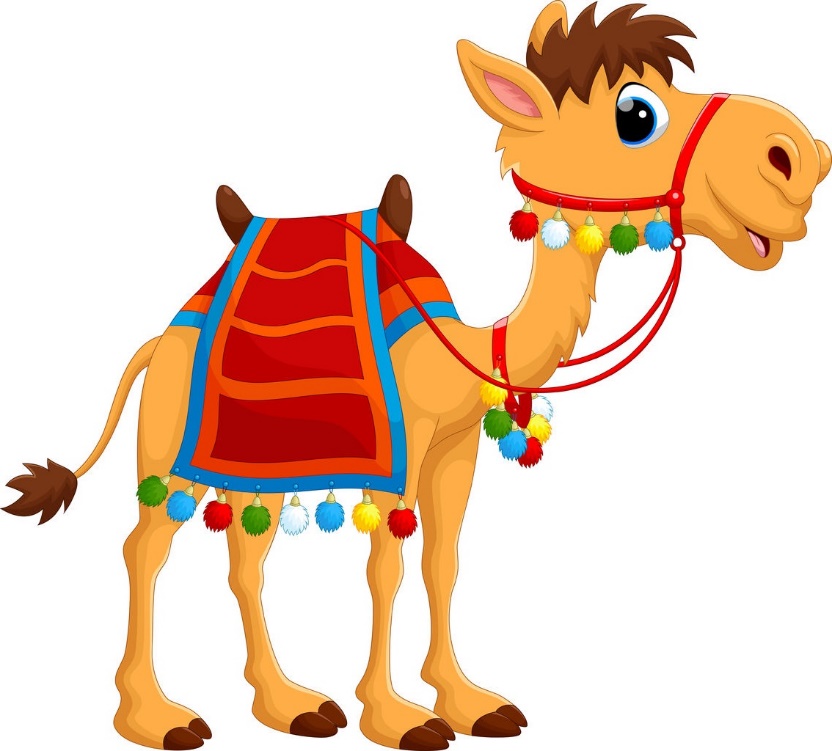 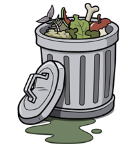 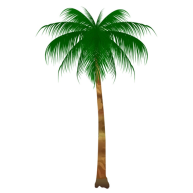 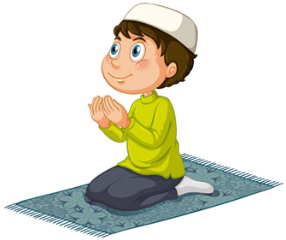 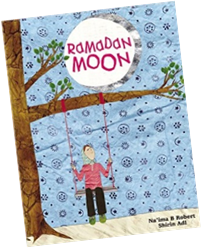 What words should we understand and be able to use?Qur’anA Muslim’s special holy book. Always treated with respect and never put on the floor.ArabicThe language of the Qur’an and the language spoken in the Middle East.MuhammadAllah’s last prophet (his messenger). He is very special to all Muslims.CompassionateFeeling and showing concern for others. AllahThe Arabic word for God.IslamThe religion Muslims follow.